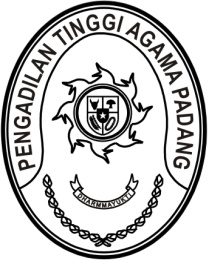 S  U  R  A  T      T  U  G  A  SNomor : W3-A/      /KU.03/6/2023Menimbang 	: 	bahwa Kantor Wilayah Direktorat Jenderal Perbendaharaan Provinsi Sumatera Barat mengadakan kegiatan Evaluasi Pelaksanaan Anggaran (EPA) Triwulan II Tahun 2023 diikuti oleh Kuasa Pengguna Anggaran dan PPSPM Pengadilan Tinggi Agama Padang; Dasar 	: 	Surat Pelaksana Harian Kepala Kantor Wilayah Direktorat Jenderal Perbendaharaan Provinsi Sumatera Barat nomor S-1454/WPB.03/2023 tanggal 21 Juni 2023 perihal Kegiatan Evaluasi Pelaksanaan Anggaran Triwulan II Tahun 2023;MEMBERI TUGASKepada 	: 1.	Nama	: Ismail, S.H.I., M.A.		NIP	: 197908202003121004		Pangkat/Gol.Ru	: Pembina Tingkat I/(III/d)		Jabatan	: Kepala Bagian Umum dan Keuangan	  2.	Nama	: Millia Sufia, S.E., S.H., M.M.		NIP	: 198410142009042002		Pangkat/Gol.Ru	: Penata Tingkat I/(III/d)		Jabatan	: Kepala Subbagian Keuangan dan PelaporanUntuk 	 :  	Mengikuti kegiatan Evaluasi Pelaksanaan Anggaran Triwulan II Tahun 2023 pada tanggal 27 Juni 2023 di Aula Lt.3 Kanwil DJPb Provinsi Sumatera Barat, Jalan Khatib Sulaiman No. 3, Kota Padang;26 Juni 2023Wakil Ketua,Dra. Hj. Rosliani, S.H., M.A.NIP. 196310081989032003Tembusan:Pelaksana Harian Kepala Kantor Wilayah Direktorat Jenderal Perbendaharaan Provinsi Sumatera Barat